1、产品应用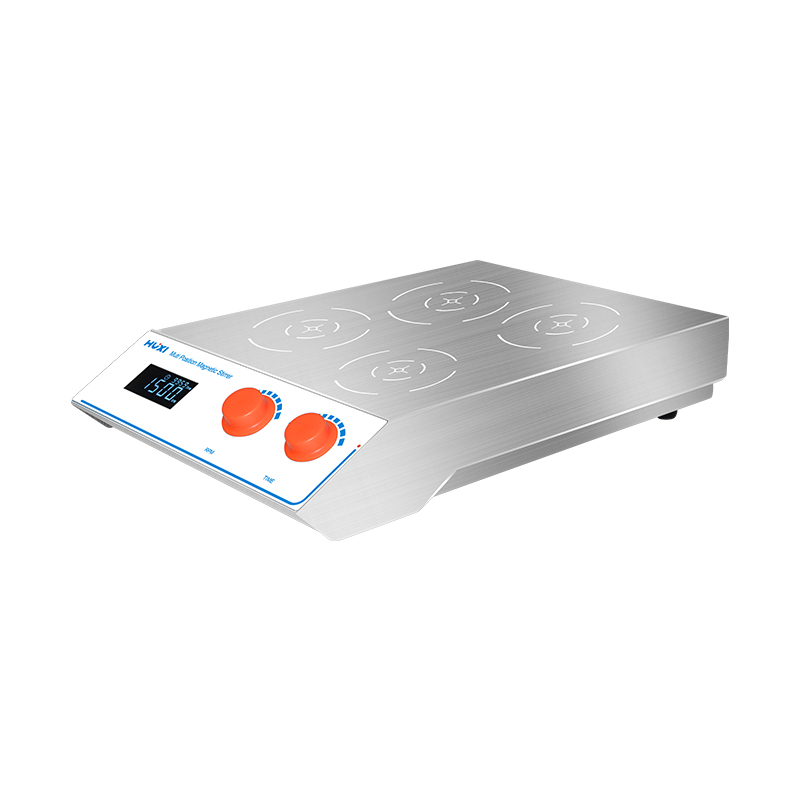 多工位搅拌器产品型号丰富，满足不同的实验需求；常用于搅拌低粘度的液体或者固液混合物，专为院校、科研、环保、化工、生物、制药等行业而研发设计。2、产品特点100~240V宽电压设计，适用范围广；具有时间设定功能，0~9999min定时范围内可调，优质防滑脚垫紧贴实验台面，无间隙，运行平稳；IP64保护等级，提供全方位和角度的防泼溅防水保护；每个工位100%同步运转，保证样品运行环境的一致性，双旋钮设计，时间转速可调，启动性能好，调速范围广；采用316不锈钢材质，结实牢固，耐腐蚀耐高温性能优越；直流无刷电机驱动，噪音低、低维护、免保养、使用寿命长；LCD液晶显示屏实时显示转速和时间，数据直观，读取更准确；标配搅拌子磁力强劲，搅拌效果显著，单工位搅拌量可达1000ml；转速可设置200~2200rpm，即使低速时也可以平稳运行。3、技术参数型号HMS-4MD驱动电机驱动电压V/HZ100-240 / 50-60噪音db≤27操作模式同步显示方式LCD控制方式双旋钮外壳材料316不锈钢工作盘财质316不锈钢搅拌点4搅拌量ml1000*4工作间距mm115整机功率W18转速范围rpm200-2200定时范围min0~9999保护等级IP64搅拌子适用范围mm≤20允许环境温度℃5-40允许环境湿度%80台面尺寸mm290*240仪器尺寸mm350*240*75包装尺寸mm595*405*170净重kg4.5毛重kg5.3